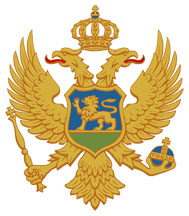 Crna Gora_____________________________________Ministarstvo rada i socijalnog staranjaNa osnovu stava 1 člana 8 Uredbe o izboru predstavnika nevladinih organizacija u radna tijela organa državne uprave i sprovođenju javne rasprave u pripremi zakona i strategija ("Službeni list CG", broj 41/18), a u skladu sa Javnim pozivom za predlaganje predstavnika nevladinih organizacija u Radnu grupu za vršenje poslova koji se odnose na izradu jedinstvenih kriterijuma za utvrđivanje invaliditeta kao i uspostavljanje jedinstvenog tijela vještačenja. (dva člana) od 26. septembra 2018. godine, Ministarstvo rada i socijalnog staranja, objavljuje LISTU  PREDSTAVNIKA NEVLADINIH ORGANIZACIJAPREDLOŽENIH  U RADNU GRUPU ZA VRŠENJE POSLOVA KOJI SE ODNOSE NA IZRADU JEDINSTVENIH KRITERIJUMA ZA UTVRĐIVANJE INVALIDITETA KAO I USPOSTAVLJANJE JEDINSTVENOG TIJELA VJEŠTAČENJA, PO JAVNOM POZIVU OD 26. SEPTEMBRA 2018. GODINE  Nevladine organizacije koje su ispunile uslove iz Javnog poziva Ministarstva rada i socijalnog staranja od 26. septembra 2018. godine, u Radnu grupu za vršenje poslova koji se odnose na izradu jedinstvenih kriterijuma za utvrđivanje invaliditeta kao i uspostavljanje jedinstvenog tijela vještačenja, predložile su sledeće predstavnike: Rasema Hekalo, sekretarka Udruženja roditelja “OAZA”, predložena od sledećih  NVO:Prvo udruženje roditelja djece i omladine sa smetnjama u razvoju;Nacionalna asocijacija roditelja djece i omladine sa smetnjama u razvoju Crne Gore-“NARDOS”;Udruženje roditelja “OAZA”;Udruženje roditelja djece i omladine sa smetnjama u razvoju “Staze”;Nevladino udruženje roditelja djece sa teškoćama u razvoju”Zračak nade”.Milenko Vojičić, predsjednik skupštine Udruženja mladih sa hendikepom Crne Gore, predložen od sledećih NVO:Savez slijepih Crne Gore;Organizacija slijepih za Berane, Andrijevicu, Plav i Rožaje;Organizacija slijepih za Bijelo Polje i Mojkovac;Organizacija slijepih za Nikšić, Šavnik i Plužine;Udruženje mladih sa hendikepom Crne Gore;Savez udruženja roditelja djece i omladine sa teškoćama u razvoju “Naša inicijativa”;Udruženje roditelja djece sa teškoćama u razvoju-Podgorica;Udruženje multiple skleroze Crne Gore;Centar za razvoj nevladinih organizacia CRNVO;Nova šansa u Novom;Udruženje za podršku osobama sa invaliditetom-Bijelo Polje.Broj: 56-1255/18-10Podgorica, 12. oktobar 2018. godine